ПРОГРАМАЗАОПАЗВАНЕ НА ОКОЛНАТА СРЕДАВ ОБЩИНА СОПОТЗА ПЕРИОДА 2018 – 2021 Г. Приета с решение№ .... взето с протокол № ........
на общински съвет-Сопот Въведение Нормативна база Цели на програмата Анализ на средата - Природо-географски и териториално-административниДАНННИ И ИНФОРМАЦИЯ, ОТНАСЯЩИ СЕ ДО ОКОЛНАТА СРЕДА:1.1 Въздух1.2  Води 1.3 Отпадъци1.4 Почви и нарушени терени1.5 Защитени територии и биоразнообразие1.5.1 Лечебни растения1.6 Шум 1.7 Зелени площи в населените места 1.8 Радиационна обстановка и влияние от нейонизиращи лъчения1.9 Управленски1.10 Икономически1. 11 Финансови1. 12 Демографски1. 13 Социално – икономически2.Анализ на силните и слабите страни, възможностите и заплахите /SWOT/3.Визия за околната среда на общината   4. Цели 4.1. Генерални стратегически цели4.2.Специфични стратегически цели  4.3.Приоритети 5.План за действие.6.ОРГАНИЗАЦИЯ ЗА ИЗПЪЛНЕНИЕТО НА ПРОГРАМАТА.7.Приложения към програматаВъведениеОбщинската програма за опазване на околната среда се разработва, съгласно чл.79, ал.1 от Закона за опазване на околната среда в съответствие с указанията на Министъра на околната среда и водите, относно структура и съдържание на общинските програми за опазване на околната среда. Общинската програма за опазване на околната среда (ОПООС) е инструмент за постигане на подобрения в околната среда чрез целенасочено планиране на дейностите за определен период от време. Приемането на настоящата Програмата за опазване на околната среда в Община Сопот се налага поради изтичане срока на действие на Приетата от общински съвет - Сопот с Решение № 174 /15.12.2005 г.  Програма за опазване на околната среда. Необходимостта от подобен рамков документ по отношение на околната среда не произтича само от законовото изискване, а и за да се систематизират и планират действията във връзка с опазване на околната среда, да се формулират приоритетите за дадена територия и мерките за тяхното реализиране.Програмата отчита настоящето състояние на околната среда на територията на община Сопот, съществуващите и потенциални замърсители, реалния риск за човешкото здраве и необходимите мерки и приоритети с оглед предотвратяване на този риск.Общинската програма е изготвена с цел опазване, възстановяване и подобряване състоянието на околната среда на общината и основните задачи, които се поставят в нея, са свързани с бъдещите мероприятия за намаляване на вредните последици от човешката дейност, както и изготвяне на работен план, съдържащ организация на изпълнение, начини на финансиране, отговорни звена, методи за контрол и превантивни дейности.Община Сопот се стреми към бъдеще, в което ресурсите на околната среда се използват по най – разумен и ефективен начин, за да бъде тя здравословно и приветливо място, както за нейните жители, така и за туристите и гостите. Такова е и основното предназначение на общинската програма за опазване на околната среда - да се постигне устойчиво решаване на екологичните проблеми в общината и запазване  доброто състояние на околната среда. Както всички знаем опазването на околната среда не е самоцел. Фокусът на всички усилия в разглежданата област са хората, растителния и животинския свят, а също така подпомагане развитието на отделни отрасли и дейности. Нормативна база1. МЕЖДУНАРОДНО ЗАКОНОДАТЕЛСТВОДИРЕКТИВА 2004/35/ЕО на Европейския парламент и на съвета от 21 април 2004 година за екологична отговорност по отношение на предотвратяването и отстраняването на екологичните щетиДИРЕКТИВА 2000/60/ЕО на Европейския парламент и на съвета от 23октомври 2000 година за установяване на рамка за действията на Общността в областта на политиката за водите Актове цитиращи документ 32000L0060:НАРЕДБА № 1 от 11 април 2011 г. за мониторинг на водитеНАРЕДБА № Н-4 от 14 септември 2012 г. за характеризиране на повърхностните водиОбществена консултация - Проект за Закон за изменение и допълнение на водитеДИРЕКТИВА 2008/105/ЕО на Европейския парламент и на съвета от 16 декември 2008 г. за определяне на стандарти за качество на околната среда в областта на политиката за водите, за изменение и последваща отмяна на Директиви 82/176/ЕИО, 83/513/ЕИО, 84/156/ЕИО, 84/491/ЕИО 86/280/ЕИО на Съвета и за изменение на Директива 2000/60/ЕО на Европейския парламент и на съветаАктове цитиращи документ 32008L0105Обществена консултация - Проект за постановление на МС за изменение на Наредба за стандарти за качество на околната среда за приоритетни вещества и някои други замърсителиПравилник за дейността, организацията на работа и състав на басейновите дирекцииДИРЕКТИВА 2010/75/ЕС на Европейския парламент и на съвета от 24 ноември 2010 г. относно емисиите от промишлеността /комплексно предотвратяване и контрол на замърсяването/Актове цитиращи документ 32010L0075Закон за чистотата на атмосферния въздухНаредба № 3 от 22 май 2013 г. за изискванията към инсталации, произвеждащи титанов диоксидНаредба № 4 от 5 април 2013 г. за условията и изискванията за изграждането и експлоатацията на инсталации за изгаряне и инсталации за съвместно изгаряне на отпадъциНаредба за норми за допустими емисии на серен диоксид, азотни оксиди и прах, изпускани в атмосферата от големи горивни инсталацииНаредба за условията и реда за издаване на комплексни разрешителниДИРЕКТИВА 2011/65/ЕС на Европейския парламент и на съвета от 8 юни 2011 г. относно ограничението за употребата на определени опасни вещества в електрическото и електронното оборудване.ДИРЕКТИВА 2012/19/ЕC на Европейския парламент и на съвета от 4 юли 2012 г. относно отпадъци от електрическо и електронно оборудване.ДИРЕКТИВА 75/324/ЕИО на съвета от 20 май 1975 г. относно сближаване на законодателствата на държавите-членки, свързани с аерозолни опаковки.ДИРЕКТИВА 91/692/ЕИО на съвета от 23 декември 1991 г. относно стандартизиране и рационализиране на докладите за прилагане на някои директиви, свързани с околната средаДИРЕКТИВА 2001/42/ЕС на Европейския парламент и на съвета от 27 юни 2001 г. относно оценката на оценката на последиците на някои планове и програми върху околната среда.ДИРЕКТИВА 2011/92/ЕС на Европейския парламент и на съвета от 13 декември 2011 г. относно оценката на въздействие на някои публични и частни проекти върху околната среда.ДИРЕКТИВА 2003/4/ЕС на Европейския парламент и на съвета от 28 януари 2003 г. относно обществения достъп до информация за околната среда и за отмяна на Директива 90/313/ЕИО на Съвета.ДИРЕКТИВА 2006/118/ЕО на Европейския парламент и на съвета от 12 декември 2006 г. за опазване на подземните води от замърсяване и влошаване на състоянието им.ДИРЕКТИВА 2008/50/ЕО на Европейския парламент и на съвета от 21 май 2008 г. относно качеството на атмосферния въздух и за по-чист въздух за Европа.ДИРЕКТИВА 2008/98/ЕО на Европейския парламент и на съвета от 19 ноември 2008 г. относно отпадъците и за отмяна на определени директиви.ДИРЕКТИВА 92/43/ЕИО на съвета от 21 май 1992 г. относно опазване на естествените хабитати местообитания и на дивата флора и фауна Актове цитиращи документ 31992L0043Закон за биологичното разнообразиеЗакон за защитените територииЗакон за изменение и допълнение на Закона за биологичното разнообразиеЗакон за лечебните растенияЗакон за лова и опазване на дивечаЗакон за рибарството и аквакултуритеНаредба за условията и реда за извършване на оценка за съвместимостта на планове, програми, проекти и инвестиционни предложения с предмета и целите на опазване на защитените зониРешение 661 от 2007 г. за приемане на списък на защитените зони за опазване на природните местообитания и на дивата флора и фаунаДИРЕКТИВА 98/70/ЕО на Европейския парламент и на съвета от 13 октомври 1998 г. относно качеството на бензиновите и дизеловите горива и за изменение на Директива 93/12/ЕИО на СъветаДИРЕКТИВА на Съвета от 21 май 1991 г. за пречистването на градските отпадъчни води (91/271/ЕИО)2. НАЦИОНАЛНО ЗАКОНОДАТЕЛСТВОЗакон за опазване на околната среда, посл. изм. и доп. ДВ.  бр. 76 от 19.09.2017 г.Закон за чистотата на атмосферния въздух,в сила от 29.06.1996 г. посл. изм. ДВ. бр. 12 от 3.02.2017 г.Закон за управление на отпадъците, в сила от 13.07.2012 г. изм. ДВ. бр. бр. 105 от 30.12.2016 г.Закон за биологичното разнообразие, посл. изм. ДВ. бр. бр. 76 от 19.09.2017  г.Закон за горите, в сила от 09.04.2011 г. посл. изм. и доп. ДВ. бр.17 от 23 Февруари 2018 г.Закон за защита на растенията, Обн., ДВ, бр. 61 от 25.07.2014 г., изм., бр. 12 от 13.02.2015 г., изм. и доп., бр. 44 от 10.06.2016 г., в сила от 10.06.2016 г., изм., бр. 58 от 18.07.2017 г., в сила от 18.07.2017 г. Закон за лечебните растения, (ДВ, бр. 29 / 07.04.2000 г., посл. изм. ДВ, бр. 58 от 18.07.2017 г.) Закон за защита от шума в околната среда, в сила от 01.01.2006 г, посл. изм. ДВ. бр. 12 от 3.02.2017 г.Закон за защитените территории, посл. изм. ДВ. бр. бр. 96 от 1 Декември 2017   г.Закон за ограничаване изменението на климата, в сила от 11.03.2014 г. изм. ДВ. бр.56 от 24 Юли 2015 г.Закон за водите, в сила от 28.01.2000 г. посл. изм. ДВ. ДВ. бр.96 от 1 Декември 2017 г.Наредба за условията и реда за издаване на комплексни разрешителни.Наредба за условията и реда за извършване на оценка на въздействието върху околната среда.Наредба за условията и реда за извършване на екологична оценка на планове и програми.Наредба № 1 от 10.10.2007 г. за проучване, ползване и опазване на подземните води, в сила от , в сила от 31.10.2014 г., посл. изм. и доп., бр. 102 от 23.12.2016 г.Наредба № 1 от 11.04.2011 г. за мониторинг на водите, в сила от 29.04.2011 г.Наредба № 1 от 4.06.2014 г. за реда и образците, по които се предоставя информация за дейностите по отпадъците, както и реда за водене на публичнин регистри, в сила от 03.06.2014 г. обн. ДВ. бр.51 от 20 Юни 2014 г.Наредба № 1 от 9.02.2015 г. за изискванията към дейностите по събиране и третиране на отпадъците от територията на лечебните и здравните заведения, Обн. ДВ. бр.13 от 17 Февруари 2015 г.Наредба № 2 от 13.09.2007 г. за опазванена водите от замърсяване с нитрати от земеделски източници, в сила от 11.03.2008 г., изм. ДВ. бр.97 от 9 Декември 2011г.Наредба № 2 от 23.07.2014 г. за класификация на отпадъците, обн., ДВ, бр. 66 от 08.08.2014 г., изм. и доп., бр. 32 от 21.04.2017 г. Наредба № 3 от 01.08.2008 г. за нормите за допустимо съдържание на вредни вещества в почвите,в сила от 12.08.2008 г., Обн. ДВ. бр.71 от 12 Август 2008 г.Наредба № 12 от 15.07.2010 г. за норми за серен диоксид, азотен диоксид, фини прахови частици, олово, бензен, въглероден диоксид и озон в атмосферния въздух, в сила от 30.07.2010 г., Обн. ДВ. бр.58 от 30 Юли 2010 г.Наредба № 26 за рекултивация на нарушени терени, подобряване на слабопродуктивни земи, отнемане и оползотворяване на хумусния пласт, Обн. ДВ. бр.89 от 22 Октомври 1996г., изм. ДВ. бр.30 от 22 Март 2002г.Наредба № 54 от 13.12.2010 г. за дейността на националната система за мониторинг на шума в околната среда и на изискванията за провеждане на собствен мониторинг и предоставяне на информация от промишлените източници на шум в околната среда, в сила от 12.02.2011 г.Наредба за батерии и акумулатори и за негодни за употреба батерии и акумулатори, в сила от 08.01.2013 г., изм. и доп. ДВ. бр.66 от 28 Август 2015 г.Наредба за излезлите от употреба моторни превозни средства, в сила от 25.01.2013 г., изм. ДВ. бр.57 от 28 Юли 2015 г.Наредба за излязлото от употреба електрическо и електронно оборудване, в сила от 01.01.2014 г.Наредба за опаковките и отпадъците от опаковки, в сила от 06.11.2012 г., изм. и доп. ДВ. бр.76 от 30 Август 2013 г.Наредба за отработените масла и отпадъчните нефтопродукти, в сила от 08.01.2013 г., Обн. ДВ. бр.2 от 8 Януари 2013 г.Наредба за разделно събиране на биоотпадъци и третиране на биоразградимите отпадъци, приета с ПМС № 20 от 25.01.2017 г. (Oбн. ДВ, бр. 11 от 31.1.2017 г.)Наредба за управление на строителните отпадъци и влагане на рециклирани строителни материали, в сила от 13.11.2012 г., Обн. ДВ. бр.89 от 13 Ноември 2012 г.Наредба за условията и реда за извършване на екологична оценка на планове и програми, в сила от 01.07.2004 г., изм. и доп. ДВ. бр. бр.8 от 23 Януари 2018 г.Наредба за условията и реда за извършване на оценка на въздействието върху околната среда, приета с ПМС № 59 от 07.03.2003 г., изм. и доп. ДВ. бр.3 от 5 Януари 2018 г. Ноември 2012 г.ЦЕЛИ НА ПРОГРАМАТАОБЩИ ЦЕЛИ:При разработването на настоящата програма е отразен обхвата, залегнал в европейската практика, действащата нормативна уредба, съобразена с местните условия и състоянието на околната среда на територията на общината. Програмата цели:Да идентифицира и анализира проблемите в областта на околната среда на територията на общината; Да установи причините и да предложи решения и действия за тяхното преодоляване;Да използва природните дадености на територията на общината за развитие на икономически потенциал;Да обедини усилията на общинските органи, държавните институции, населението, НПО и предприятията на територията на общината за решаване на проблемите;Да се предвидят основните мерки, чрез които общината следва да изпълни задълженията си и реализира правомощията си, делегирани й от нормативните актове в областта на околната среда.Програмата е динамичен и отворен документ. Тя ще бъде периодично допълвана съобразно настъпилите промени в приоритетите на общината, в националното законодателство и други фактори със стратегическо и местно значение.Да аргументира проектите на общината, които тя ще предложи  за финансиране.Да използва оптимално ограничените финансови и човешки ресурси, като ги съсредоточи за решаване на най-приоритетните проблеми.        Специфични цели на програмата :      ▪ Да се разработват и изпълняват проекти и се осигурява финансиране на инициативи, съответстващи на възможностите, предоставени на общината от гледна точка на териториално разположение, демографски и икономически особености, природни дадености и други фактори;     ▪ Да се разработват и изпълняват проекти по ОП ”Околна среда 2014-2020 г” и други оперативни програми, с оглед подобряване, запазване и възстановяване на естествената околна среда; развитие на екологичната инфраструктура, с оглед осигуряването на положителен ефект върху качеството на живот;     ▪ Да се доизгражда и обогатява Зелената система;     ▪ Да се повишава ефективността на дейностите свързани с управление на отпадъците;     ▪ Да се подпомага развитието на селски, културен и екотуризъм;     ▪ Да се подпомага развитието на биологично земеделие, екологосъобразно животновъдство;     ▪ Да се насърчава използването на възобновяеми енергийни източници;          Сроковете в програмата са съобразени с настоящето финансово състояние на общината и изискванията на екологичното законодателство действащо към момента. 1.Анализ на средата - Природо-географски и териториално-административниЦелта на анализа е да се определи съществуващото състояние на тези аспекти на средата, които имат значение за околната среда (влияние върху нейните компоненти и фактори), да се анализират тенденциите на развитието им и да се идентифицират проблемите и причините, които ги пораждат, за да има основа за реалистично определяне целите на програмата.1.1. ГЕОГРАФСКО ПОЛОЖЕНИЕОбщина Сопот заема северозападната част на Пловдивска област. Разположена е почти в средата на Стремската долина между реките Леевица и Манастирска. На юг се издига Средна гора, на север -старопланинските склонове на Амбарица, Добрила, Остро бърдо, Петков камък. Общината граничи на:изток-юг-запад с Община Карлово;север с Община Троян.В съседство с града са разположени  множество села – Иганово, Московец, Дъбене, Каравелово .Сопот - центърът на Общината е разположен в подножието на Стара планина на около 502 м надморска височина. Отстои на 5 км от Карлово, 28 км от Клисура, 32 км от Хисаря, 61 км от Пловдив.Сопот се намира на първокласна шосейна магистрала София - Карлово - Бургас. Покрай града преминава и подбалканската железопътна линия София - Бургас.Територията на Община Сопот обхваща площ от 56 км2, в това число:селскостопански фонд - 37 256 дка;държавен горски фонд - 16 421 дка;фонд населени места - 3 613 дка.1.2. РЕЛЕФРелефът на територията е котловинно-планински. Тук попадат части от южните склонове на Стара планина и западната част на Карловската котловина. Средната надморска височина е 510 м.Старопланинските склонове са стръмни, някои от тях са с ниска устойчивост, което крие опасност от оголване на склоновете и активиране на ерозионни процеси.Наличието на висока планина на територията на Общината (Средна Стара планина), обуславя разпространението на дъбови и букови гори от средноевропейски тип. Южните склонове на Стара планина в района на Община Сопот не са лесисти и само неголяма част от тях е покрита с високостеблени гори, които нямат съществено стопанско значение. Срещат се също леска, габър, дъб, дрян и храсти (глог, чашкодрян, шипка и др.). Разпространение в този район имат и боровите насаждения – обикновена ела и смърч. По изкуствен път са създадени култури главно от черен бор и бял бор, смърч, акация. Билото на планината е покрито с тревиста растителност, която образува обширни високопланински пасища.1.3. КЛИМАТКлиматичният район на източните подбалкански полета е в непосредствена близост до южните склонове на Стара планина. Котловинният характер оказва влияние върху климатичните условия на района, като е характерен преходноконтиненталният климат с планинско влияние. В сравнение с другите подбалкански полета е по-мек и по-топъл. Планинският масив от север е преграда за студените ветрове, а лъкатушещите дефилета и клисури в съчетание с ниската планинска ограда от юг са естествен регулатор на въздушните течения.Абсолютната минимална температура, а също и средната й стойност в Карловското поле са по-малки от тези в Пловдив.1.3.1. РЕЖИМ НА КЛИМАТИЧНИТЕ ЕЛЕМЕНТИА. Температура на атмосферния въздухАбсолютната минимална температура, а също и средната й стойност в Карловското поле са по-малки в сравнение с тези в Пловдив. Средната годишна температура е 12° С.Зимата е сравнително мека. Средната януарска температура е между 0-3°С.През пролетта средната температура се покачва.Лятото е умерено топло. Около 60 дни са със средна температура 22° С и около 15 - със средна температура 26° С. Максималните температури са през месец юли и достигат 34-36°, а понякога и 38-39° С. Благодарение на значително меката зима и сравнително не много горещото лято, средната годишна амплитуда на температурите е около 20° С. По-ниските абсолютно максимални и по-високите минимални температури обуславят по-малки температурни амплитуди. През летния сезон често явление са гръмотевичните бури и градушките.Есента е сравнително топла и продължителна, средните температури се задържат под 10° С докъм края на октомври, а под 5° С едва към средата на ноември.През топлия сезон обикновено сутрин се появяват температурни инверсии с продължителност няколко часа, но есенните инверсии са неустойчиви и могат да продължат дни наред. В такива условия става по-дълго задържане на вредните вещества в атмосферата.Табл. 1 средномесечна и средногодишна температура в  ºС.Средногодишната относителна влажност за района варира от 70 до 73 %. Б. Влажност на въздуха мъгли.Влажност на въздуха.	Относителната влажност на въздуха, която е един от основните фактори, благоприятстващи за разсейването на атмосферните примеси, намалява на юг от Стара планина, но се увеличава денонощното и колебание през зимните месеци. 	Ходът на относителната влажност е обратнопропорционален на хода на температурата и е с максимум през зимата.  Табл. 2 средномесечна относителна влажност в проценти.Средногодишната относителна влажност за района варира от 70 до 73 %.2. Мъгла 	Мъглите се отчитат като крайно неблагоприятно явление  по отношение разсейването на вредните атмосферни замърсители. В района през зимния сезон появата на мъглите се съпровожда с температурна инверсия.	При такива условия става натрупване на вредните примеси в атмосферния въздух  и се влошават хигиенно санитарните условия. Затруднява са проникването на слънчева радиация.Режимът на мъглите за този район е с ниска честота на мъгливата време –средно 20.1 дни с мъгла годишно. Максимумът на мъглите съвпада с максимумът(декември) на относителната влажност и минимума на средните температури. Табл. 3. Брой дни с мъгли по месеци.Мъглите се разсейват обикновено до обяд с повишаване на температурата, намаляване на относителната влажност, засилване на вятъра и разрушаване на температурните инверсии. В.Валежи , гръмотевици. 1. Валежи и снежна покривка 	Режимът на валежите е един от основните климатични фактори, влияещи върху процесите на самоочистване на атмосферата. Режимът на валежите има континентален характер с летен максимум и зимен минимум. Разликата между зимните и летните валежи е малка – 6-10 % от годишната им сума. Табл. 4 Средна годишна сума на валежите в мм. Валежите през зимата в района са средно 110-145 мм, но само около 30-35 % от тях са от сняг.Снежната покривка е с малка дебелина. Средният годишен брой на дните с валеж от сняг е 24 дни. Дните с трайна снежна покривка са от 23 до 31.Снеговалежите са по-малко в сравнение с другите подбалкански полета.През пролетта сумата на валежите е 160-180 мм. Летните суми на валежите са от 190 до 230 мм. Есенните валежи са около 152 мм.Сезонното разпределение на валежите има континентален характер. Средногодишната сума е 694 мм, с летен валежен максимум - 221 мм (през май - 86 мм) и зимен валежен минимум 143 мм (февруари - 30 мм и март).Характерна за района е тенденцията за нарастване на валежите през пролетта и намаляване през лятото.Валежите от дъжд и сняг елиминират голяма част от атмосферните замърсители.2. Гръмотевици.Гръмотевичната дейност е интензивна. Средния годишен брой на дните с гръмотевици е от порядъка на 35-36 дни.  Г. Вятър Анализът на ветровете е извършен по отношение посока, скорост и честота. По-честите и с по-висока скорост ветрове по-лесно разсейват праховите частици и вредни газови компоненти. Не всякога преобладаващият по посока вятър има най-голяма скорост.Съществен интерес представлява анализа на т.нар. "тихо" време (състояние на относителен покой на приземните атмосферни слоеве със скорост по-малка от 1 м/сек.).То оказва пряко влияние на цялостната  характеристика на местния климат с неблагоприятни последствия, особено при наличие на термична инверсия.Средногодишната скорост на вятъра е 2,0 м/сек.Преобладаващите ветрове в района са западните и северозападните, а източните имат по-голяма честота през студеното полугодие.Най- често силните ветрове са западните, следвани от североизточните и северозападните . При специални синоптични обстановки студените въздушни маси преодоляват Старопланинското била и на юг в долината те гравитационно се усилват, като се явяват падащи ветрове тип “бора” Най – силните ветрове са западните, следвани от североизточните и северозападните. При специални синоптични обстановки студените въздушни маси преодоляват старопланинското било и на юг в долината те гравитационно се усилват, като се явяват “падащи” ветрове тип “бора” .Табл. 5. Средна месечна и годишна скорост на вятъра.1.4. ПОЛЕЗНИ ИЗКОПАЕМИПреди години край с. Анево бяха открити находища от лигнитни въглища. Дебелината на въгленосния пласт е от 1,4 м до 11,5 м, но находището не се експлоатира.На територията на Община Сопот не се извършват кариерни дейности за добиване на инертни материали.Кметства и населени места 	На 27 Август 2003 г. Сопот се обособява като самостоятелна община. В състава на Общината влизат 2 населени места, от които 1 град - Сопот и 1 село - Анево. Селищната мрежа е развита основно в равнинната част на Общината и в ниските части на планинските клонове, ограждащи западната част на Карловското поле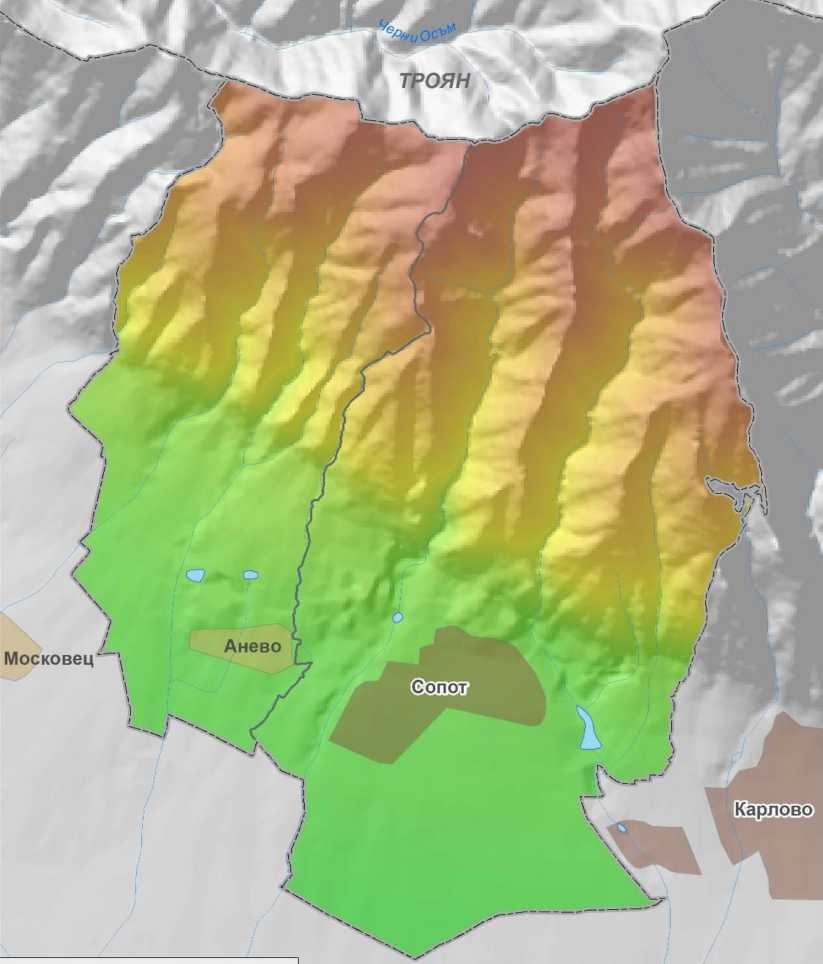 1.1.	ВЪЗДУХСЪСТОЯНИЕ НА КАЧЕСТВОТО НА ВЪЗДУХА	Качеството на атмосферния въздух се определя от състоянието на приземния слой на атмосферата и представлява съотношението на естествените му съставки и добавените вещества от естествен или антропогенен произход.	Основните показатели характеризиращи качеството на атмосферния въздух в приземния слой са суспендирани частици, фини прахови частици, серен диоксид, азотен диоксид и/или азотни оксиди, въглероден оксид озон олово, бензен, полициклични ароматни въглеводороди, тежки метали-кадмий, никел живак, арсен. Серен диоксидСерен диоксид – SO2 Безцветен газ със силна, дразнеща миризма, кисел вкус, по-тежък от въздуха, разтворим във вода с последващо образуване на серниста и сярна киселина.Основен източник на емисии на серен диоксид са процесите, свързани с изгаряне на твърди и течни горива, съдържащи сяра. Замърсяването на въздуха със серен двуокис се дължи и на промишлени източници, но в по-малка степен. В нашата страна този проблем стои много остро поради факта, че основният дял при производството на топло- и електроенергия е за сметка на изгарянето на твърди и течни горива с високо съдържание на сяра, за твърдите горива то достига до 3,9 %, а при течните се колебае от 0,2 до 3,5 %. Поради малкия процент на централизирано топлоснабдяване (около 20 %) съществен дял от замърсяването на въздуха се пада на твърди и течни горива в битовия сектор, което особено важи за малките населени места, каквито са тези в Община Сопот.Количеството на емисиите от бита в малките населени места през зимата е около 50 %. За сравнение в големите промишлени центрове то е 10 %. През зимния период се измерват концентрации, превишаващи санитарната норма, макар и в по-малка степен, почти в цялата страна.Въглероден оксидПредставлява газ без вкус и миризма. Основен източник на замърсяване на атмосферния въздух с СО е изгарянето на горивата в промишлеността и бита. В отработените газове от двигателите с вътрешно горене също се съдържа СО.Озон (О3)Получава се при окисляването на въглеводородите.В последните години голямо внимание се обръща на замърсяването с фреони и халони, като озоноразрушаващи вещества. Територията на Община Сопот не е източник на озононарушаващи вещества.Азотни оксидиАзотните оксиди се получават като резултат на всички горивни процеси, в това число и в промишлеността. Главен източник за замърсяването, е автомобилния транспорт. Броят на автомобилите в страната през последните години нарастна много. Голяма част от тях са с дълъг период на експлоатация и с лоши екологични характеристики.Превишаване на санитарната норма се регистрира около натоварени кръстовища и оживени магистрали. Пресичащият и двете населени места в Общината първокласен път София - Бургас с интензивния поток от транзитно  преминаващи превозни средства създава условия за замърсяване с азотни оксиди  в пиковите часове на денонощието.Прах/общ, ФПЧ/Прах /общ прах, ФПЧ/ - номер по списъка на ООН 1950; клас на опасност 2. Неговата хигиенна характеристика е в зависимост от:химичния състав и физико-химичните свойства на праха: дисперсност, форма и плътност на праховите частици, хигроскопичност, разтворимост, рН, електрозаряд, които обусавят спецификата на въздействието му върху човешкия организъм. Основна съставна част на праха са минерални вещества: алумосиликати, карбонати. Във фината фракция голямо участие имат окисите на желязото, калция, кадмия, магнезия, оловото и др. Органичната част са главно неизгорели въглеводороди /от горивни източници/;концентрацията на праха и нейната динамика, които заедно с експозицията определят количеството въздействащ прах, а оттам степента на въздействието.Замърсяването с прах е проблем за цялата страна. Дължи се на използването на твърди горива с високо пепелно съдържание, което в някои случаи надвишава 50 %. Най-голямо количество прах се изхвърля при производството на електро - и топлоенергия. Други източници на прах са промишлеността и битовият сектор, както и наличието на много неконтролирани източници - лошото поддържане на пътищата, градските сметища, открити кариери и др.Оловни аерозолиОловото - Рb, е синкавобял тежък метал със силен метален блясък. То е меко и много пластично. Оловото и неговите съединения са едни от най-опасните и силни отрови за човешкия организъм.Оловните аерозоли се емитират при производство на олово, при вторичното му извличане от стари акумулатори и други отпадъци, при боядисване с бои, съдържащи олово и др. Главният източник на оловни аерозоли са преди всичко бензиновите двигатели с вътрешно горене. Дължат се на присъствието на съединението тетраетилолово в бензина, което се прибавя за подобряване работата на бензиновите двигатели. Затова оловните аерозоли са характерен замърсител в градовете, където плътността на трафика е голяма.Концентрацията на оловни аерозоли в атмосферния въздух на страната през последните години намалява, от една страна, поради намаленото производство на олово и въведените очистващи съоръжения или технологични промени, и от друга - поради използването на безоловен бензин и частична замяна на боите, съдържащи олово.         Със Закона за чистотата на атмосферния въздух се уреждат условията, реда и начина за оценка и управление качеството на атмосферния въздух (КАВ), като по този начин се осигурява провеждането на държавната политика по оценка и управление на КАВ, в това число - подобряване на КАВ в районите, в които е налице превишаване на установените норми. Чистотата на въздуха на територията на общината се влияе най-вече от характерните за климата фактори на географската и топографска ситуация, особено от релефа, заселването и застрояването, както и отделяната топлина от  транспорта, промишлеността, селското стопанство, домакинско отопление.      Относно ограничаване на емисиите, Регионална инспекция по околната среда и водите /РИОСВ/ – Пловдив предприема необходимите превантивни и текущи мерки съгласно компетенциите и задълженията им за контрол, определени в Закона за опазване на околната среда /ЗООС/ и Закона за чистотата на атмосферния въздух /ЗЧАВ/, с оглед запазване на възможно най-доброто качество на въздуха в общината.                                                                 Качеството на атмосферния въздух се оценява чрез пределно допустими концентрации на вредните вещества в атмосферния въздух регистрирани за определен период от време. При повишена концентрация РИОСВ-Пловдив уведомява общинското ръководство и обществеността. До настоящия етап няма данни  за замърсявания на атмосферния въздух над пределно допустимите концентрации / ПДК/ за общината.        Източниците на замърсяване на въздуха на територията на общината могат да бъдат класифицирани и групирани по относителен дял както следва:промишлени  източници на замърсяване;битови източници;автомобилен транспорт.       Съгласно регионалния доклад за състоянието на околната среда на РИОСВ Пловдив, утвърден от Директора на РИОСВ Пловдив за 2017 гр. Сопот е в списъка с традиционно оформили се промишлени градове. На територията на община Сопот се намира голяма горивна инсталация по Приложение № 6 от Наредба № 10 от 2003 г. към ЗЧАВ: ВМЗ – площадка Сопот.Основните производствени обекти в община Сопот  са:„ВМЗ” ЕАД и „СКФ Берингс България” ЕАД. След преминаване  към  гориво  природен  газ  и  дизелово  гориво  двата  обекта  не  изпускат отпадъчни газове с концентрации на вредни вещества над определените норми. В съответствие с нормативните изисквания се извършва контрол на дейности свързани с източници на емисии на летливи органични съединения (ЛОС) във въздуха. Основно тези дейности са: - дистрибуция на бензини (бензиностанции и терминали); - предприятия, използващи органични разтворители в процеса на производство (дейности по нанасяне на покрития, производство на обувки, нанасяне на слепващи покрития, химически чистения и др.); - употреба и дистрибуция на определени бои, лакове и авторепаратурни продукти със съдържание на ЛОС по-високо от установените норми; - автомобилния транспорт; - горивните процеси. За бензиностанциите улавянето и задържането на газовата фаза (емисиите на ЛОС) се разделя на: - Фаза І - при нея се улавят емисиите от бензиновите пари при пълнене на резервоарите на бензиностанциите; - Фаза ІІ - при нея се улавят изпаренията от гърловините на автомобилните резервоари при зареждането им с гориво на бензиностанциите. Бензиностанциите  попадащи в териториалния обхват на община Сопот са приведени в съответствие с изискванията на Наредба № 16/1999 г. - етап I, относно прилагане на техническите изисквания към съоръженията, с цел намаляване и предотвратяване изпускането на емисии на ЛОС в атмосферния въздух.        В съответствие със законодателството по Закона за устройство на територията /ЗУТ/ всички производствени цехове, подлежат на приемане и въвеждане  в експлоатация от съответните контролни органи. Всеки  възложител /собственик или наемател/ на такава производствена база задължително представя резултати от проведен контрол на:температура на въздуха;относителна влажност;скорост на движение на въздуха;степен на осветеност;еквивалентно ниво на шума;пределно допустима концентрация на прахКонтролът се извършва от акредитирани органи от Изпълнителна агенция / Българска служба за акредитация – София. До настоящия етап, съгласно изискванията на Закона за устройство на територията / ЗУТ/  при въведените в експлоатация  обекти,  действа системата за контрол на цитираните компоненти на околната среда. 	В региона не се извършва много ново строителство, в резултат на което качеството на атмосферния въздух не се влошава, като тенденцията е това да продължи и през следващите години. При строителство на нови сгради и обекти замърсяването на въздуха ще е около площадките на изгражданите обекти и ще бъде с временен характер.                                                  	На територията на общината до сега няма констатиран показателят “Неприятни миризми”.           Не би могло да говорим за интензивен автомобилен транспорт в общината, а и не разполагаме с точни данни до колко е остарял автомобилния парк /предполага се, че около 80% от регистрираните автомобили са над 10 години/, което завишава емисионните натоварвания, но не до такава степен, че да се получи наднормено замърсяване на въздуха.         Община Сопот не е включена в единната система за контрол и мониторинг на атмосферния въздух.За замърсяване на атмосферния въздух през зимния сезон в общината, най-голямо влияние оказват емисиите от битовото отопление (локални горивни източници на твърдо гориво и МПС). Общината не разполага с информация относно количествата на използвани горива от населението за отопление и готвене. Последните години се наблюдава тенденция за увеличаване дела на отопление на твърди гориво - дърва и въглища.Необходимо е да се премине към централно топлофициране на природен газ, с което значително ще се намалят емисиите на прах, сажди, серен диоксид, азотни оксиди, въглероден оксид, въглеводороди и др. вредни вещества, изпускани в атмосферния въздух.         Задължително е гражданите да спазват изискванията за:     забрана на изгарянето на отпадъци от бита, автомобилни гуми и др. материали (различни от стандартните горива) и класифицирани като отпадъци (опасни и неопасни) в домашните инсталации за отопление, както и за други цели;      недопускане на самозапалването на битовите отпадъци в уличните контейнери като се спазват изискванията за разделно събиране и съхранение; да се води борба за предотвратяване възникването на горски и селскостопански пожари.        На този етап считаме, че атмосферния въздух на община Сопот е с относително висока степен на чистота. Потенциалът на въздушния басейн е висок, не се създават предпоставки за продължително задържане на вредни вещества в приземния слой. Замърсяването на въздуха, освен като резултат от експлоатацията на промишлени и битови топлоцентрали и интензивния поток от пътни транспортни средства е следствие и от прякото въздействие на депата за ТБО:вредни газове от запалени битови отпадъци;разпространение от вятъра на полиетиленови и РВС отпадъци, неразпадащи се при нормални условия;газове от гниене на органични битови и животински отпадъци и др.	 С цел своевременно информиране на населението при регистрирани на превишения на някой замърсители в атмосферния въздух е приета  Министерството на околната среда и водите е утвърдила “Инструкция за информиране на населението при превишаване на установените алармени прагове и показатели". При установено превишаване на алармения праг на серен диоксид или азотен диоксид В РИОСВ Пловдив  за информиране на населението в съответните райони.  При установено превишаване на алармения праг на серен диоксид или азотен диоксид РИОСВ - Пловдив изпраща на съответните ведомства, организации и средства за масово осведомяване информация, съдържаща следните данни:дата и час на регистриране на превишението на пределно допустимата норма;прогноза относно очакваното изменение в нивото на замърсяване, причини за превишаването на пределно допустимите норми, засегнати географски области и времетраене на инцидента;чувствителни групи от населението;предпазни мерки, които следва да бъдат предприети от засегнатите чувствителни групи от населението.Алармен прагНивото на концентрация на даден атмосферен замърсител, при което съществува риск за здравето на хората при кратковременна експозиция, при което трябва да се предприемат спешни мерки се определя като алармен праг. Определени са следните алармени прагове:Алармен праг за серен диоксид: 500 µg/m3, измерени през три последователни часа в пунктовете за мониторинг, които са представителни за качеството на въздуха в не по-малко от 100 km2 или целия район или агломерация;Алармен праг за азотен диоксид: 400 µg/m3 измерени през три последователни часа в пунктовете за мониторинг, които са представителни за качеството на въздуха в даден цял район или агломерация;Алармен праг за озон: 240 µg/m3, определени като средна стойност за период от един час (средночасова стойност) измерени през три последователни часа в пунктовете за мониторинг, които са представителни за качеството на въздуха в даден цял район или агломерация;	В община Сопот няма стационарни пунктове за контрол на качеството на атмосферния въздух. Поради тази причина прилагаме данни от проведения собствен мониторинг, съгласно Наредба № 6 от 26.03.1999 г. за реда и начина за измерване на емисиите на вредни вещества, изпускани в атмосферния въздух от обекти с неподвижни източници на най – голямото предприятие в общината и  района “ВМЗ” ЕАД. 	Съгласно регионалния доклад за състоянието на околната среда на РИОСВ Пловдив – 2017 г. при проведени емисионни измервания на вредностите изпускани в атмосферния въздух от точкови източници на “ВМЗ” ЕАД площадка Сопот е констатирано спазване нормите за допустими емисии. Атмосферният въздух през зимния  сезон  се  натоварва  с  емисии  на  вредни  вещества,  отделяни  в  резултат  на битовото отопление и използваните локални отоплителни инсталации в обществения сектор.  През  изтеклата 2017   година  намаляват  сигналите  за  нерегламентирано  палене  на отпадъци.	ИЗТОЧНИЦИ НА ЕМИСИИ НА ТЕРИТОРИЯТА НА ОБЩИНА СОПОТ	“ВМЗ” ЕАД 	При проведен собствен мониторинг от лицензирана лаборатория на 2 котела на собственост “ВМЗ” ЕАД площадка Сопот са измерени са следните параметри:Серен диоксид, Азотни оксиди – общо, Въглероден оксид и прах , не са установени превишения на вредните вещества в атмосферата.	Анализът на резултатите от проведените измервания показва стойности на вредните вещества значително по-ниски от пределнодопустимите концентрации.  Отчетените стойности в най- големия замърсител в общината  (ВМЗ ЕАД) дават основание  да се направи извода, че на територията на община Сопот няма наднормено замърсяване на атмосферния въздух. 	Освен това е разработена транспортна схема за отбиване на транзитнопреминаващия автомобилен поток по обходния околовръстен път, заложено като цел във  ПООС приета през 2005.Неорганизирани емисии Площни източници	На територията община Сопот  в обхвата на Наредба №16 от 12.08.1999 г. за ограничаване емисиите на летливи органични съединения при съхранение, товарене или разтоварване и превоз на бензини попадат 2 броя бензиностанции. 	Няма официално регистрирани фирми извършващи нанасяне на покритие върху моторни превозни средства.	На територията на общината няма автосервиз, който зареждат с фреон климатици в автомобилите. 	Източници на емисии от ЛОС при употреба на разтворители на територията на община Сопот по прилагане на Наредба №7 за норми за допустими емисии на летливи органични съединения, изпускани в атмосферния въздух в резултат на употребата на разтворители в определени инсталации (ДВ, бр.96/2003г.изм.. ДВ, бр. 40 от 2010 г., в сила от 28.05.2010 г.)На територията на общината няма регистрирани фирми с източници на емисии от ЛОС при употреба на разтворители.Източници на емисии от обекти на територията на община Сопот  по прилагането на Наредбата за ограничаване емисиите на летливи органични съединения (ЛОС) при употребата на органични разтворители в определени бои, лакове и авторепаратурни продукти .Няма такива източници на емисии  от обекти на територията на община. източници на ОЗОНОРАЗРУШАВАЩИ ВЕЩЕСТВА (хладилни и климатични инсталации), съдържащи над 3 kg хладилен агентНяма източници на озоноразрушаващи вещества в общината.Линейни източници на емисии – транспорт и пътни мрежиВъздействието на транспорта върху качеството на атмосферния въздух в община Сопот  е функция от състоянието на пътната мрежа и отделяните газови емисии от преминаващите МПС в общината  и по  републиканския път І-6  Общото състояние на общинската пътна мрежа е лошо и се нуждае  в голямата си част от реконструкция. 	Анализът на наличната информация за замърсителите на атмосферния въздух и неговото качество в община Сопот показва:Качеството на атмосферния въздух  като цяло е добро.ПОТЕНЦИАЛНИ РИСКОВЕ
 Серен диоксидНа действието на сярната и серниста киселина при досег с влажните лигавици на дихателните пътища и очите, се дължи местното, дразнещо въздействие на серния диоксид.Лесната разтворимост на серният диоксид спомага за неговото проникване по дихателен път в организма. Общотоксичното действие се проявява с:Нарушения на обменни процеси /въглехидратен, белтъчен обмен/;♦	Блокиране хемоглобина на кръвта, поради което се снижава кислородният обмен;Биохимични промени в кръвта /намаление рН/ ; Дразнене на кръвотворните органи /увеличение на белите и червени кръвни телца/;♦ Намаление нивото на витамин Вь С и др.Проникнал по храносмилателен път като серниста киселина има дразнещо действие върху него. Биотрансформацията на серния диоксид в организма завършва с образуване на сулфати, отделяни с урината.При подходящи метеоролигични условия серният диоксид заедно с въглеродния оксид и отработени те автомобилни газове образуват смог.Въглероден оксидВъглеродният оксид е газ с общоотровно действие. Активността му към хемоглобина на кръвта е 250-300 пъти по-голяма от тази на кислорода. Той се свързва с хемоглобина и образува карбоксихемоглобин, като по този начин хемоглобинът не може да пренася поетия от белите дробове кислород. Съдържанието на кислород в кръвта намалява, което води до развитието на т.нар. химична хипоксия (кислороден глад), на която именно се дължи общоотровното действие на СО. Когато количеството на карбоксихемоглобин в организма надвиши 60 %, изходът от отравянето е смъртоносен.ОзонОзонът предизвиква силно дразнене на очите и лигавиците и неприятни усещания в носа и 1ърлото след въздействие в продължение на десетина минути. Възможно е под действието на нищожни концентрации Оз (от порядъка на 0,25 млн.-1) в продължение на двадесет години да се предизвика белодробна фиброза.Ето как този компонент на въздуха, който на височина 20-30 км е жизнено важен за човека, става опасен за здравето му, ако е близо до земната повърхност.Азотен диоксидАзотните окиси са значително отровни и могат да предизвикат както остри, така и хронични отравяния.Самият азотен диоксид предизвиква възпаляваме на венците и вътрешни кръвоизливи, емфизем и повишена предразположеност към пневмония и рак на белите дробове.ПрахПрахът уврежда най-вече дихателната система на човешкия организъм, но също така кожата, очните лигавици, храносмилателната система, а токсичните му съставки - различни органи и системи.Големите прахови частици /над 10 цт/, практически напълно се задържат в дихателните пътища: нос, носоглътка /от която чрез поглъщане попадат в храносмилателната система/, трахея, бронхи. Оттам със секрети се изхвърлят навън. Частиците под 10 цт попадат в бронхиолите /най-тесните бронхи/, а под 2 цт - в алвеолите. Там се обезвреждат чрез фагоцитоза и извеждат навън със секретите.Дисперсността на праха е от особено значение за мястото и характера на неговото въздействие. Частиците с размери над 10 цт увреждат дихателните пътища, предизвиквайки възпалителни процеси /роля на влажността, мъгли и намеса на микроорганизми/. Фините частици, попадайки в алвеолите увреждат белодробния паренхим /тъкан/.	Дисперсността на праховите частици има особено значение за въздействието на токсичните фракции на праховия аерозол. Ако дисперсността е ниска, те се задържат в горните дихателни пътища, частично си изхвърлят навън, частично се поглъщат . Метаболитните се изхвърлят със жлъчката през червата, или по кръвен път през бъбреците. 	Тези зависимости налагат измерванията на праховите замърсявания на атмосферния въздух да се извършват освен за общ суспендиран прах и за  ФПЧ10 и ФПЧ2,5. ОловоНай-често хроничните оловни отравяния стават ПО пътя на храносмилателния канал или чрез вдишване на съдържащ олово или оловни съединения прах. Веднъж внесено, оловото остава твърде дълго в организма и постепенно се натрупва в него. То се отлага във всички органи, но преди всичко в костите /над 90 %/. Отделянето му става бавно през бъбреците, чревния епител и жлъчката, отчасти и чрез слюнката.Оловното отравяне засяга на първо място централната и периферната нервна система.1.2  Води2.1. Опазване на повърхностните води;     Оценката на екологичното състояние/потенциал на повърхностните водни тела се извършва по класификационна системаза биологични и физико-химични елементи за качество, и стандарти за качество на околната среда за химични елементи и специфични замърсители, включени в Наредба № Н-4 от 14.09.2012г. за характеризиране на повърхностните води.Екологичното състояние на повърхностните водни тела се оценява в пет класа: отлично, добро, умерено, лошо и много лошо.       Източници на отпадъчни води за които се осъществява контрол са: обектите, формиращи отпадъчни води; обектите, формиращи отпадъчни води с емисии на опасни и вредни вещества; изпълнението на условията и изискванията в издадените разрешителни за ползване на водни обекти за заустване на отпадъчни води, издадени по Закона за водите и комплексните разрешителни, издадени по ЗООС, в т.ч. собствения мониторинг на обектите.        Замърсяването на реките и деретата с органични вещества от отпадъчните битови води влияе върху качествата им. Основното замърсяване на речните води се формира от комунално – битовата дейност и промишлеността. Липсата на пречиствателни съоръжения и заустването на отпадните води от канализацията директно в реките и деретата, води до постоянно натоварване на водните течения с органични и неорганични замърсители. Съгласно годишния доклади за състоянието на околната среда на РИОСВ-Пловдив за 2017 год.  е констатирано, че състоянието на река Леевица с код  BG3MA400R098 е отлично. През 2017 г. състоянието на р. Манастирска се определя като добро /категория А2/.През 2010 год. е въведена в рeдовна експлоатация ГПСОВ гр. Сопот. Пречиствателната станция е предназначена за пречистване на отпадъчните води на гр.Сопот и с.Анево. Проектният капацитет е Qср=4 500м3/д.Изпълнена е по Договор за инженеринг между Община Сопот и Консорциум „ГСМ Пауър инженеринг” с безвъзмездна финансова помощ по оперативна програма „Околна среда 2007-2013год.”, съфинансирана от европейския фонд за регионално развитие и от кохезионния фонд на европейската общност. Станцията включва съоръжения за механично, биологично пречистване, съоръжение за отделяне на азот и фосфор, както съоръжения за третиране на утайките. При извършените контролни проверки през 2017 год., както и от протоколите от проведен собствен мониторинг през изтеклата година не е отчетено превишаване на пределно допустимите норми по показателите посочени в разрешителното за ползване на воден обект за заустване на отпадъчни води.  „ВМЗ” АД гр. Сопот–отпадъчните води се заустват в р. Манастирска.Изградената и действаща пречиствателна станция за химично пречистване на производствени отпадъчни води е морално остаряла. Битовите отпадъчни води се заустват непречистени в р. Манастирска. Не притежава Разрешително за заустване – в процедура издаване на разрешително. За констатирани нарушения на Закона за водите през 2017 год. дружеството е санкционирано.       2. 2. Води и водоснабдяване        Хидрографската  мрежа  в  района  на  Община  Сопот  е  сравнително добре  развита.  По склоновете на планински масиви се спускат редица малки реки. От Троянска Стара  планина  извират  реките   Манастирска и Леевица. Реките Леевица и Манастирска, протичат през територията на Община Сопот. Тези  две  реки,  заедно  с  техните  притоци  осигуряват  условия  за  задоволяване  на нуждите от вода в общината. Освен тях с добри питейни качества и висока чистота са подпочвените води по речните тераси. Те, както и речните води от р. „Дамлъ дере“  са  основен  ресурс  за  питейното  и  битовото  водоснабдяване  на населените места  в  Община  Сопот.  Нормалните  потребности  на  населението  на общината от питейни води се гарантира именно благодарение на използвания дебит на тези  води.  За  съжаление  обаче  количеството  на  водите  с  високи  питейни  качества, което е предвидено като резерв за бъдещо потребление, е незначително. Общо на територията на Община Сопот има изградени 4 язовира –„Сопот –1”, „Сопот –2 –Мурла”, „Анево-1” и „Анево –2”, собща водовместимост от 830 000 м³.По европейски проект са подменени и модернизирани  канализационната и водопреносната мрежа на гр. Сопот. Изградена е канализационна мрежа в с. Анево и подменена и модернизирана водопреносната мрежа. Община Сопот извършва   собствен мониторинг по реда на Наредба № 9 от 16.03.2001г. за качеството на водата, предназначена за питейно-битови цели (ДВ, бр.30/28.03.01г.).          На територията на община Сопот няма открити  подземни водоизточници на минерална вода.Националната мрежа за мониторинг на химичното състояние на подземните води на територията на РИОСВ-Пловдив през 2017год. включва 27хидрогеоложки пунктa, един от тях е на територията на Община Сопот, а именно №24- BG3G000PRQPMP143 -Сондаж-ТК1, гр. Сопот, общ. Сопот.В мониторинговя пункт при  гр. Сопот - Сондаж -ТК1от извършените наблюдения върху върху  химичното състояние се констатира: І. Обща оценка на химичното състояние на повърхностното водно тяло –фиксира се концентрация на релевантна стойност /РС/(2017год.) над стандарт за показателя олово -0,0488 mg/l(стандарт -10μg/l). Влошено е качеството на подземните води, ползвани за питейно-битово водоснабдяване.1.3.ОтпадъциИнформациата е представена  в Общинска програма за управление на дейностите по отпадъците 2016-2020 г., Приложение към настоящата програма.          1.4. Земи, почви и нарушени терени.       Общата площ на земеделските територии  20971.75 дка, от които –територии предназначени за селско стопанство -9784,00 дка , 
4167.51 дка – трайни насаждения, 820.94 дка – естествени ливади, 6199.30 дка – пасища и мери. Едва 6% от обработваемата земя са поливни площи. Категорията на земеделските земи при неполивни условия в общината е от 7 до 9.Основните култури, които се отглеждат са зърнени: ечемик, пшеница, царевица. Добивите от тях са много по-ниски от средните за страната. Застъпено е оранжерийното производство на зеленчуци.Трайните насаждения заемат 3,5% от територията на общината. Те са представени от лозя и овощни градини (вишни, череши, сливи, орехи). Малка част от земите са заети с ливади и с етерично-маслени култури (лавандула, мента и рози).Част от земите са обединени в селскостопански кооперации: Земеделска кооперация "Добрила - Д" -гр. Сопот и Земеделска кооперация "Зорница" -с. Анево.Почвената покривка на общината е разнообразна и е в пряка зависимост от влиянието на почвообразуващите условия. На територията на Община Сопот се наблюдава разнообразие от почвени видове. С най-широко разпространение в района са делувиално-ливадните и алувиално-ливадните – около 75%. 10-12 % от територията на общината са заети от канелените горски почви. По високите части на Стара планина се срещат още кафявите горски и планинско-ливадните почви. -делувиално-ливадните почви се характеризират като едрочастични, често пъти и чакълести. Те се отличават с мек механичен състав, ниска водоемност и силна водопропускливост. Тези почви имат ниско плодородие, което обаче се компенсира от добрите им физически свойства, които благоприятстват отглеждането на трайни и културни насаждения, сред които лозя, маслодайна роза, житни растения, фуражни треви и други. От гледна точка на напояването им следва да се вземат под внимание водните свойства на почвите, с цел избягване загубата на вода и възможното заблатяване в по-ниските места на района; -кафяви горски почви –те се характерни за високите части на Стара планина, като се срещата тъмни и светли кафяви горски почви. От значение при тях е изложението на терена. Така например светлите кафяви горски почви са разпространени по ниските, южни и по-сухи райони на планината. Тези видове почви благоприятстват развитието на бук и иглолистни дървесни видове, както и отглеждането на ръж, картофи, пролетен ечемик, влакнодаен лен и различни видове тревисти растения; -канелени горски почви–характеризират се като глинесто-песъчливи с лек механичен състав. Сравнително лесно се обработват, с добра влагоемност и неголяма водопропускливост. Канелените горски почви се нуждаят от торене с фосфатни и азотни минерални торове, поради недостатъчното наличие на органични вещества и минерални химични елементи в тях. Успешно върху тях могат да виреят почти всички житни култури, слънчоглед, памук, царевица, тютюн, роза, зеленчуци и някои овощни видове; - планинско-ливадните почви са характерни само за високите части на Стара планина – над 1700 м н.в. Тези почви са покрити с ливади от алпийски тип, използвани за пасища на едър и дребен рогат добитък. Като цяло планинско-ливадните почви са слабо плодородни, като върху тях могат да се отглеждат картофи. Различават се следните почвени типове:Основен източник за замърсяване на почвите са големи промишлени предприятия и отпадъчни води от производството. На територията на община Сопот няма рудници и промишлени предприятия за дейности по добив и обогатяване на руди, което означава, че нямаме замърсени с тежки метали почви, както и нарушени терени от добивни дейности.     	За територията на община Сопот няма регистрирани случаи на замърсявания на площи в резултат употребата на разрешени пестициди. Няма данни за превишаване на нормите за устойчиви органични замърсители и нефтопродукти. Извършва се системен контрол от страна на РИОСВ по изпълнение на задълженията на кмета на общината, произтичащи от Закона за управление на отпадъците относно нерегламентирано изхвърляне на отпадъци на неразрешени места, образуването на незаконни сметища/замърсявания, тяхното почистване, както и предприемане на превантивни мерки за недопускане или ограничаване на възникването им. РИОСВ - Пловдив прилага превантивен и последващ контрол при изпълнението на мерки заложени в решенията по ОВОС и Екологична оценка на инвестиционни предложения и планове.      В Програмата за опазване на околната среда е необходимо да се предвидят  мерки, чието изпълнение влияе благоприятно върху състоянието на земните ресурси, свързани с ликвидиране на нерегламентираните замърсявания, почистване на земи с битови и строителни отпадъци,  възстановяване на земи за ползване на земеделски и горски нужди, прилагане на биологичното земеделие.На територията на община Сопот има един мониторингов пункт за радиологичен контрол на необработваеми терени – почви на Регионална Лаборатория-Пловдив за радиологичен мониторинг на околната среда през 2017 г . Определените специфични активности на радионуклиди в почвите от пункта на територията на община Сопот  са в естествения за страната фонов диапазон.1.5 Защитени територии и биоразнообразиеНа територията на Община Сопот попадат 15 480 дка от Националния парк „Централен Балкан”. Той е втората по големина защитена територия в страната (72 021, 07 ха), която разполага с дива природа, която е представителна както за нашата страна, така и за Европа. Тук се опазват саморегулиращи се екосистеми (заемащи 70% от територията на парка), отличаващи се със своето изключително биологично разнообразие. На територията на парка се срещат редица редки и застрашени видове. В границите на Национален парк „Централен Балкан” попадат 9 резервата, заемащи обща площ от 20 019 ха или 28 % от парковата територия. По отношение на флората, в Парка са установени около 2300 вида и подвида растения, сред които дървесни видове, висши растения, папрати, мъхове, гъби и лечебни растения. 12 от лечебните растения в Парка са защитени от закона. Горите, разпространени на територията на „Централен Балкан” съставляват 1 % от всички гори в България. С най-голямо разпространение от дървесните видове е букът. Именно Стара планина се счита за царството на бука а в НП „Централен Балкан” са най-запазените и величествени букови масиви. Фауна –разнообразният релеф и климат на Парка благоприятстват многообразието от местообитания, като го превръщат в съкровищница на животинския свят. Редица редки и застрашени животни живеят на територията на парка, който е едно от последните места в Европа с образци на дивата природа. Тук се срещат златка, вълк, дива котка, видра, трицветен нощник, дива коза, царски орел, ливаден дърдавец, различни видове прилепи и други. Паркът е най-важната в света защитена територия за южния белогръб кълвач, лалугера, полубеловратата мухоловка, планинското сляпо куче и бехщайновия нощник. Освен това е място със световна значимост за птиците от алпийския биом. Част от територията на  Община Сопот попада в резерват „Стенето”. Той е вторият по големина ( с площ от 3 578,8 ха) в НП „Централен Балкан” след „Джендема”. Обхваща цялото горно течение на река Черни Осъм, като има за цел опазването на неповлияните от човека естествени екосистеми по течението на реката. Резерватът е всепризнатото птиче царство –разполага с най-голямото азнообразие от горски и скални птици на Балканския полуостров. РЕЗЕРВАТ „СТЕНЕТО”  е обявен като народен парк през 1962 г., прекатегоризиран през 1979 г. Обхваща карстовия каньон на р. Черни Осъм с над 20 пещери и пропасти. Опазва вековни букови и смърчови гори, срещат се обикновен и воден габър, ела, явор, шестил. Флората включва над 1000 вида с голям брой ендемични, редки и застрашени растения – родопски силивряк, казашка хвойна, тис, лавровишна. Гнездят около 90 вида птици - скален орел, ловен сокол, уралска улулица, пернатонога и врабчова кукумявка, планински кеклик, белогръб кълвач. „Стенето” е убежище на мечки, вълци, златки, видри, диви котки, благородни елени, диви кози, прилепи.Защитени зони “Натура 2000”В европейската мрежа от защитени зони Натура 2000 попада голяма част от територията на Община Сопот. По Директивата за защита на  птиците са определени следните зони: BG0000494 Централен балкан и BG 0002128 Централен Балкан буфер. По Директивата за защита на местообитанията са определени следните зони: BG0000494 Централен балкан и BG 0001493 Централен Балкан буфер. BG0000494 Централен балкан – Обявена със заповед № РД-559/05.09.2008 г. Предмет и цели на опазванеПРИРОДНИ МЕСТООБИТАНИЯ:• Запазване на площта на природните местообитания иместообитанията на видове и техните популации, предмет на опазване в рамките на защитената зона.• Запазване на естественото състояние на природнитеместообитания и местообитанията на видове, предмет на опазване в рамките на защитената зона, включително и на естествения за тези местообитаниявидов състав, характерни видове и условия на средата.• Възстановяване при необходимост на площта и естественото състояние на приоритетни природни местообитания и местообитания на видове, както и на популации на видовете, предмет на опазване в рамките на защитената защитена зона BG0000494(съгласно чл. 8, ал. 1, т.2 на ЗБР)1. Цели на опазване:2. Предмет на опазване:Централен Балкан 3160 Естествени дистрофни езераАлпийски и бореални ерикоидни съобщества*Храстови съобщества с Pinus mugo*Отворени калцифилни или базифилни тревни съобществаот Alysso-Sedion albiRupicolous calcareous or basophilic grasslands of the Alysso-Sedion albiСиликатни алпийски и бореални тревни съобществаSiliceous alpine and boreal grasslandsАлпийски и субалпийски варовикови тревни съобществаAlpine and subalpine calcareous grasslands*Богати на видове картълови съобщества върху силикатен терен в планинитеХидрофилни съобщества от високи треви в равнините и в планинския до алпийския поясПланински сенокосни ливадиПреходни блата и плаващи подвижни торфища* - Приоритетно местообитание или вид от Директива 92/43/ЕЕСBG0000494 Централен БалканСиликатни сипеи от планинския до снежния поясХазмофитна растителност по варовикови скални склоновеХазмофитна растителност по силикатни скални склоновеСиликатни скали с пионерна растителност от съюзите Неблагоустроени пещериБукови гори от типа Luzulo-FagetumБукови гори от типа Asperulo-FagetumТермофилни букови гори (Cephalanthero-Fagion)Дъбово-габърови гори от типа Galio-Carpinetum*Смесени гори от съюза Tilio-Acerion върху сипеи и стръмни склоновеАцидофилни гори от Picea в планинския до алпийския пояс *Субсредиземноморски борови гори с ендемични подвидове черен борОро-мизийски ацидофилни тревни съобществаМизийски гори от обикновена елаРило-Родопски и Старопланински бялборови гори* - Приоритетно местообитание или вид от Директива Балкано-панонски церово-горунови гориМизийски букови гориМизийски гори от сребролистна липаГори от бяла и черна мураБозайници:Barbastella barbastellusШирокоух прилепCanis lupusЕвропейски вълк*Lutra lutraВидраMiniopterus schreibersiДългокрил прилепMyotis bechsteiniДългоух нощникMyotis blythiiОстроух нощникMyotis capacciniiДългопръст нощникMyotis emarginatusТрицветен нощникMyotis myotisГолям нощникRhinolophus blasiiСредиземноморски подковоносRhinolophus ferrumequinumГолям подковоносRhinolophus hipposiderosMaлък подковоносRupicapra rupicapra balcanicaДива козаSpermophilus citellusЛалугерUrsus arctosКафява мечка** - Приоритетно местообитание или вид от Директива 92/43/ЕЕСBG0000494 Централен БалканПТИЦИ:Редовно срещащи се мигриращи видове птици, които неса включени в Прил. 2 на Закона за биологичното разнообразие (Прил. I на Дир.79/409/EEC) Видове, включени в Прил. 2 на Закона за биологичното разнообразие Vormela peregusnaПъстър порAquila pomarinaМалък креслив орелHieraaetus pennatusМалък орелAquila chrysaetosСкален орел Sylvia nisoriaЯстребогушо коприварчеLanius minorЧерночела сврачкаEmberiza hortulanaГрадинска овесаркаCrex crexЛиваден дърдавецCircaetus gallicusОрел змиярBonasa bonasiaЛещаркаAlcedo atthisЗемеродно рибарчеDendrocopos syriacusСирийски пъстър кълвачPernis apivorusОсоядCiconia nigraЧерен щъркелCoracias garrulusСинявицаDendrocopos mediusСреден пъстър кълвачFicedula semitorquataПолубеловрата мухоловкаAquila heliacaKръстат (царски) орелButeo rufinusБелоопашат мишеловLanius collurioЧервеногърба сврачкаFicedula parvaЧервеногуша мухоловкаAnthus campestrisПолска бъбрицаAlectoris graeca graecaПланински кекликDendrocopos leucotosБелогръб кълвачFalco peregrinusСокол скитникDryocopus martiusЧерен кълвачCaprimulgus europaeusКозодой Strix uralensisУралска улулицаGlaucidium passerinumВрабчова кукумявкаBubo buboБухалAegolius funereusПернатонога кукумявкаLullula arboreaГорска чучулига Picus canusСив кълвачFalco cherrugЛовен соколButeo buteoОбикновен мишеловAccipiter nisusМалък ястреб* - Приоритетно местообитание или вид от Директива 92/43/ЕЕСBG0000494Централен БалканТип: CЗЕМНОВОДНИ И ВЛЕЧУГИ:РИБИ:БЕЗГРЪБНАЧНИ:РАСТЕНИЯ:Bombina variegataЖълтокоремна бумкаTestudo graecaШипобедрена костенуркаTestudo hermanniШипоопашата костенуркаTriturus kareliniiГолям гребенест тритонBarbus meridionalisЧерна (балканска) мрянаCottus gobioГлавочAustropotamobius torrentiumРучеен рак*Paracaloptenus caloptenoidesОбикновен паракалоптенусOdontopodisma rubripesОдонтоподизмаCallimorpha quadripunctaria*Polyommatus eroidesПолиоматусCerambyx cerdoОбикновен сечкоLucanus cervusБръмбар рогачMorimus funereusБуков сечкоOsmoderma eremitaОсмодерма*Rosalia alpinaАлпийска розалия*Tozzia carpathicaКарпатска тоцияTringa ochropusГолям горски водобегачFalco tinnunculusЧерношипа ветрушкаMerops apiasterОбикновен пчелоядПредмет и цели на опазване на защитена зона Централен Балкан буфер BG0001493, одобрена с решение на Министерския съвет № 802 от 04.12.2007 г.ПРИРОДНИ МЕСТООБИТАНИЯ:• Запазване на площта на природните местообитания и местообитанията на видове и техните популации, предмет на опазване в рамките на защитената зона.• Запазване на естественото състояние на природните местообитания и местообитанията на видове, предмет на опазване в рамките на защитената зона, включително и на естествения за тези местообитания видов състав, характерни видове и условия на средата.• Възстановяване при необходимост на площта и естественото състояние на приоритетни природни местообитания и местообитания на видове, както и на популации на видовете, предмет на опазване в рамките на защитената зона.Смесени гори от съюза Tilio-Acerion върху сипеи и стръмни склоновеАлпийски и бореални ерикоидни съобществаСъобщества на Juniperus communis върху варовикХрасталаци с Juniperus spp.*Отворени калцифилни или базифилни тревни съобщества от Alysso-Sedion albi*Полуестествени сухи тревни и храстови съобщества върху варовик(Festuco-Brometalia) (*важни местообитания на орхидеи)Планински сенокосни ливадиХазмофитна растителност по силикатни скални склоновеСиликатни скали с пионерна растителност от съюзите Sedo-Scleranthion или Sedo albi-Veronicion dilleniiБукови гори от типа Luzulo-Fagetum* - Приоритетно местообитание или вид от Директива 92/43/ЕЕСBG0001493Букови гори от типа Asperulo-Fagetum*Алувиални гори с Alnus glutinosa и Fraxinus excelsiorДъбово-габърови гори от типа Galio-CarpinetumГори от бяла и черна мураАцидофилни гори от Picea в планинския до алпийския пояс (Vaccinio-Piceetea)*Субсредиземноморски борови гори с ендемични подвидове черен борОро-мизийски ацидофилни тревни съобщества*Източни гори от космат дъбМизийски гори от обикновена елаРило-Родопски и Старопланински бялборови гори*Панонски гори с Quercus petraea и Carpinus betulusБалкано-панонски церово-горунови гориМизийски букови гориМизийски гори от сребролистна липаТермофилни букови гори (Cephalanthero-Fagion) БОЗАЙНИЦИ:8210Хазмофитна растителност по варовикови скални склоновеBarbastella barbastellusШирокоух прилепCanis lupusЕвропейски вълк*Lutra lutraВидраMiniopterus schreibersiДългокрил прилепMyotis bechsteiniДългоух нощникMyotis blythiiОстроух нощникMyotis capacciniiДългопръст нощникMyotis emarginatusТрицветен нощникMyotis myotisГолям нощникRhinolophus blasiiСредиземноморски подковоносRhinolophus euryaleЮжен подковоносRhinolophus ferrumequinumГолям подковоносRhinolophus hipposiderosMaлък подковоносRhinolophus mehelyiПодковонос на МехелиRupicapra rupicapra balcanicaДива козаSpermophilus citellusЛалугерUrsus arctosКафява мечка*Vormela peregusnaПъстър пор* - Приоритетно местообитание или вид от Директива 92/43/ЕЕСBG0001493ЗЕМНОВОДНИ И ВЛЕЧУГИ:Жълтокоремна бумкаEmys orbicularisОбикновена блатна костенуркаTestudo graecaШипобедрена костенуркаTestudo hermanniШипоопашата костенуркаTriturus kareliniiГолям гребенест тритоРИБИ:barbus meridionalisЧерна (балканска) мрянаCottus gobioГлавочGobio kessleriБалканска кротушкаGobio uranoscopusБалканска кротушкаSabanejewia aurataБалкански щипокБЕЗГРЪБНАЧНИ:Austropotamobius torrentiumРучеен рак*Unio crassusБисерна мида Paracaloptenus caloptenoidesОбикновен паракалоптенусOdontopodisma rubripesОдонтоподизмаCoenagrion ornatumЦенагрионCallimorpha quadripunctariaЛиценаCerambyx cerdoОбикновен сечкоLucanus cervusБръмбар рогачMorimus funereusБуков сечкоRosalia alpinaАлпийска розалиаEuphydryas auriniaЕуфидриасPolyommatus eroidРАСТЕНИЯ:Ehium russiiumЧервено усойничеHimantoglossum caprinumОбикновена пърчовкаMannia triandraЦентрален Балкан буфер BG0002128, одобрена със Заповед № РД – 321 от 04.04.2013 г на Министъра на околната среда и водите.Предмет и цели на опазване• Запазване на площта на природните местообитания и местообитанията на видове и техните популации, предмет на опазване в рамките на защитената зона.• Запазване на естественото състояние на природните местообитания и местообитанията на видове, предмет на опазване в рамките на защитената зона, включително и на естествения за тези местообитаниявидов състав, характерни видове и условия на средата.• Възстановяване при необходимост на площта и естественото състояние на приоритетни природни местообитания и местообитания на видове, както и на популации на видовете, предмет на опазване в рамките на защитената зона.Птици:Черночела сврачкаFalco cherrugЛовен соколAlectoris graeca graecaПланински кекликFicedula semitorquataПолубеловрата мухоловкаDendrocopos syriacusСирийски пъстър кълвачAquila heliacaKръстат (царски) орелButeo rufinusБелоопашат мишеловAccipiter brevipesКъсопръст ястребEmberiza hortulanaГрадинска овесаркаPernis apivorusОсоядStrix uralensisУралска улулицаCiconia nigraЧерен щъркелCiconia ciconiaБял щъркелCircaetus gallicusОрел змиярAquila chrysaetosСкален орел Hieraaetus pennatusМалък орелPandion haliaetusOрел рибарFalco peregrinusСокол скитникBonasa bonasiaЛещаркаCrex crexЛиваден дърдавецAquila pomarinaМалък креслив орелGlaucidium passerinumВрабчова кукумявкаLanius collurioЧервеногърба сврачкаAegolius funereusПернатонога кукумявкаCaprimulgus europaeusКозодой Alcedo atthisЗемеродно рибарчеPicus canusСив кълвачDryocopus martiusЧерен кълвачDendrocopos mediusСреден пъстър кълвачDendrocopos leucotosБелогръб кълвачLullula arboreaГорска чучулига Sylvia nisoriaЯстребогушо коприварчеFicedula parvaЧервеногуша мухоловкаBubo buboБухалРолята на общинска администрация е да популяризира в обществото целите на Европейската мрежа от защитени зони и да подпомага компетентните органи за опазването ѝ.  Лечебни растениялечебните растения, определени като такива с приложение към Закона за лечебните растения, срещащи се в земеделски земи, гори, собственост на Община Сопот,  и в границите на населените места, са показани в Приложение № 21.6 ШумМониторинговата дейност в страната обхваща контрола на: транспортния шум ; промишлен шум, шум от търговски и подобни на тях дейности. Класификация на източниците на шум е направена в Наредба № 4 за ограничавене на вредния шум чрез шумоизолиране на сградите при тяхното проектиране и за правилата и нормите при изпълнението на строежите по отношение на шума излъчван по време на строителството, издадена от Министерството на регионалното развитие и благоустройство /МРРБ/ и МОСВ и в Наредба на Министерство на здравеопазването регламентираща допустимите нива на шум в жилищните райони. Основните източници на шум в границите на гр. Сопот са средствата за транспорт - леки и товарни автомобили. Промишлените източници на шум са разположени в промишлената зона на града.Въпросите свързани с шума от транспортни източници се решават съгласно Закона за движение по пътищата и подзаконовите актове към него. От Общински съвет- Сопот е приета  Наредба за движението на пътни превзни средства и ползването на общите територии на община Сопот. В Наредбата са регламентирани условията за извършване на дейностите, свързани с изграждането, ремонта, подържането и управлението на общинската пътна мрежа.По реда на Закона за устройство на територията, разрешение за ползване /въвеждане на обекта в експлоатация/ се издава, след  съгласуване с  компетентните органи. На всеки обект се извършват лабораторни изследвания и се съставя протокол за измерване на факторите на средата – за микроклимат, за осветление и за шум. Действащите промишлени предприятия „ВМЗ” ЕАД и „СКФ Берингс България” ЕАД провеждат мониторинг за шум на работното място. За тези строежи са издадени удостоверения за въвеждане в експлоатация, след измерване на контролните нива на шум и другите фактори на работната среда.	Всички инвестиционни предложения за строителство, дейности и технологии подлежат на преценка на влиянието върху околната среда и задължително  се обявяват на определените  места,  с оглед уведомяване на населението и изпълнение на изискванията на Закона за опазване на околната среда и другите специални закони и подзаконови нормативни актове.          Осигуряването на обществения ред, опазването живота и здравето на хората и околната среда в община Сопот се уреждат с Наредба № 1 , приета  от  Общински съвет. С разпоредбите на чл.4 от  Наредбата са уредени часовете за извършване на дейностите от стопански и битов характер, предизвикващи шум, с оглед осигуряване спокойствието на гражданите от общината, като контрол по изпълнението й е възложен на органите на РУП Карлово, както и на други лица определени със Заповед на Кмета на Общината. 1.7 Зелени площи в населените местаУстройството на озеленените територии в населените места се определят с общите и подробни устройствени планове. Зелената система включва обществените озеленени площи, в т.ч. всички паркове, градини, извънселищни, горски паркове и др.       Нормативите за площта на обществените озеленени площи за широко и специфично ползване, са определени в Наредба № 7 от 22.12.2003 год. за правила и нормативи за устройство на отделните видове територии и устройствени зони.       Зелената растителност обхваща следните видове: ели, тополи, липи, конски кестен, брези, ела, туя, брези, смърч и др. Ежегодно през м.април-се провеждат залесителни  инициативи за засаждане на нови дървесни видове в централната градска част.      Общинска администрация полага усилия за поддържане на зелените площи, като при отдаване на временни търговски обекти, които са разположени в и/или около озеленени площи в договора за стопанисване се поставя  изрично условие за стопанисване и поддържане на прилежащите зелени площи. 
     Монтирани бяха пейки за отдих, паркови кошчета за отпадъци, детски уреди, оформени паркови алеи. Съществен проблем съществува с последващото поддържане на зелените площи и градинките за отдих. В това отношение трябва да се работи в посока на по-голяма активност и от страна на гражданите, относно полагане на грижи за опазването, поддържането им и замърсяване на зелените площи и реките. В изпълнение на Наредба № 3/2005г. за условията и реда за извършване на дезинфекции, дезинсекции и дератизации ежегодно от специализирана фирма се извършва двукратна обработка/ третиране /  на зелените площи  против кърлежи.                  Анализа на състоянието на зелената система в община Сопот, показва, че общинското ръководство прави всичко възможно за поддържане на съществуващите зелени площи,  следва да се обърне по-голямо внимание за създаване на нови зелени площи, както в гр.Сопот , така и в с. Анево. Развитието и разширяването на системата от зелени площи  ще окажат положителен ефект върху качеството на въздуха и ще доведе до подобряване на общия изглед на общината.1.8 Радиационна обстановка и влияние от нейонизиращи лъченияНа територията на града радиационната обстановка се следи от оперативен дежурен при община Сопоот. Три пъти дневно/в 5,00 ч, 13,00 ч и 18,00 ч/ с рентгенометър-радиометър РР-51М се измерва бета и гама лъчение, отчитани в Р/час. Нормалният гама-фон за България е около 0,030 мР/ч. За гр.Сопот показанията варират 0,020 – 0,021 мР/ч.Няма данни за нейонизиращи лъчения и влияние върху хората и околната среда.1.9 УправленскиУправленски факториОбщина Сопот разполага с добре изградена административна структура. Служителите са разделени на Обща администрация и Специализирана администрация. Кметът на Община Сопот е орган на изпълнителната власт в общината. Неговата дейност се подпомага от един секретар и един заместник-кмет и финансов контрольор.В общинска администрация в състава на дирекция  „Специализирана администрация”  е включен  специалист  „Екология, земеделие, гори и водни ресурси”.Общински наредби в областта на околната среда са: Наредба №1, за поддържане и опазване на обществения ред, околната среда безопасността на движението, чистоттата и общественото имущество на територията на община Сопот и Наредба за управление на отпадъците на община Сопот. Предстои актуализация на тези нормативни документи.Община Сопот е включена в състава на област Пловдив, и е в обхвата на регионална инспекция по околна среда и води – Пловдив и Басейнова дирекция “Източнобеломорски район”  - с център Пловдив.За информиране на общиствеността по отношение на околната среда се използват медиите – електронни и печатни и информационните табла в общинска администрация, кметство с. Анево.Наблюдението на качеството на водите и въздуха се извършва от мобилните лаборатории на Регионална лаборатория – Пловдив към Изпълнителната агенция по околна среда.Услугите, предоставяни от общината, свързани с опазването на околната среда са:Третиране на отпадъците – тази услуга се извършва от служители на Община Сопот.Водоснабдяване, канализация и пречистване на отпадъчните води - извършва от  “ВиК Пловдив” ЕООД . Озеленяване - Услугата подържане на зелената система на община Сопот се извършва от служители на Община Сопот.  ИкономическиФинансовиОбщински бюджет за 2018 г.Бюджетни взаимоотношения с републиканския бюджетсъгласно ЗДБРБ за 2018 г. :• 4 281 504 лв. - обща субсидия за делегираните държавни дейности• 667 900 лв. – обща изравнителна субсидия • 21 800 лв. – трансфер за зимно поддържане на общински пътища и снегопочистване• 124 800 лв. – целева субсидия за капиталови разходи, в това число за изграждане и  основен ремонт на общински пътищаОБЩО : 5 096 004 лв.Програмата за опазване на околната среда ще се изпълнява със средства от Общинския бюджет и Европейски програми. 12 ДемографскиОбщина Сопот се намира в Пловдивска област, Заема площ от 56,3 кв. км. Oт изток, запад и юг Община Сопот граничи с община Карлово. На север има обща граница с Община Троян. Община Сопот е създадена през 2003 г. с президентски указ № 318/05.09.2003 г. чрез отделяне от община Карлово. Общината е съставена от две населени места –град Сопот (общински център) и село Анево (кметство)Население по постоянен и настоящ адрес на Община Сопот към 15.03.2017 г.Население на Община Сопот по постоянен и настоящ адрес за периода 2008-2017 г. Източник : Служба ГРАОВ община Сопот раждаемостта намалява. През 2017 година са родени 83 деца, а през 2016 –84 деца.Смъртността е със значително по-високи стойности. През 2017 година са умрели 141 души, а през 2016 година –126. Извод: Очертаващата се тенденция на увеличаване на отрицателния прираст поради влошена демографска структура и засилващите се икономически проблеми, които са свързани с намаляване на броя на населението.1. 13 Социално – икономическиЗа периода 2017 година се отбелязва нарастване на заетостта и намаляване на безработицата. На територията на общината са регистрирани над 1740 фирми, което говори за развитие на малкия и средния бизнес. Най-голямото и структуроопределящо предприятие е “ВМЗ” ЕАД, специализирано в производството на военна и гражданска продукция. Фирмата има две действащи производствени звена – в град Сопот и в село Иганово /Община Карлово/ и площадка на изпитателен полигон в село Анево. Общата площ на терените с производствени площадки е 5 608 дка.“ВМЗ” ЕАД притежава и терени, върху които са изградени обекти със социално предназначение, от които тези в град Сопот са с обща площ 115 495 кв.м. Друга голяма фирма, разположена в Община Сопот е SKF Берингс – България, собственост на най-големият производител в света на лагери, машинни части и автоматични технологии – шведската фирма SKF. Сред останалите подотрасли най- голям е делът на фирмите от сферата на леката и хранително- вкусовата промишленост, търговията и услугите. В общината работят 4 шивашки, 2 предприятия за производство на хляб и сладкарски изделия. Статистиката на Бюро по труда – Карлово показва, че средномесечното равнище на безработицата през 2017 година в община Сопот е 2,6 %. За сравнение през 2016 година средномесечното равнище на безработицата е било 3,4 %.2.Анализ на силните и слабите страни, възможностите и заплахите (SWOT)От SWOT-анализа става ясно, че е налице потенциал за свързване на силните страни със съществуващите възможности, посредством което ще се стигне до преодоляване на слабите страни и неутрализиране на заплахите.3.Визия за околната среда на общинатаОбщинското ръководство работи сериозно за подобряване на икономическото, битово-социалното, културното и демографско състояние на жителите на града. Всички тези дейности са пряко или косвено свързани и с решаването на проблемите на околната среда.Ръководство на Община Сопот организира срещи с гражданите по райони с цел, да се информира гражданството за екологичните мероприятия и да бъде привлечено по различни начини да прави предложения за решаване и се ангажира в изпълнението им.Визията като обобщена представа за дългосрочното развитие на община Сопот, синтезира очакванията на местната общност за стандарта на живот и качеството на средата за живеене.СОПОТ  – ЧИСТА И ЗЕЛЕНА ОБЩИНАс условия за превръщането й в основен туристически център в страната4. ЦелиВъз основа на резултатите от извършените анализи и проучвания за  характерните дадености и проблеми на община Сопот в областта на околната среда, са определяни и идентифицирани силните и слабите страни на селищната система, възможностите и заплахите стоящи пред нея.След избора на визия на общината, са формулирани целите, които населението и ръководството на общината смятат за определящи и изпълнението, на които ще реализират очакванията на хората за едно по – добро бъдеще за общината ни.1. Генерална стратегическа целСлед избора на визия на общината, са формулирани целите, които общинското ръководство смятат за определящи и с чието изпълнение ще се реализират очакванията на хората за едно по-добро бъдеще на община Сопот.Генералната стратегическа цел може да бъде формулирана по следния начин:      2. Специфични стратегически цели	За постигане на генералната стратегическа цел на общинската програма за опазване на околната среда са формулирани следните специфични стратегически цели:1. Да се подобри състоянието и параметрите на изградената водоснабдителната и канализационната мрежа в общината. 	За целта е необходимо да бъдат реализирани дейности включващи реконструкция на повредения колектор отвеждащ канализационните води на гр. Сопот към р. Леевица чрез преливник за заустване .2. Да се доизгражда и обогатява Зелената система в общината.За постигане на тази цел е необходимо да се предприемат мерки за поддържане и увеличаване на  зелените площи в населените места, подобряване на параметрите на околната среда и чрез елементите на зелената система.Дейностите са насочени към:* осигуряване на средства за поддържане на зелените площи и градинките;          * попълване на озеленяването на площадните пространства на населените места;         * изготвяне и приемане на Наредба за поддържане и опазване на Зелената система.5. Да  се намалят нивата на замърсители в атмосферния въздух. За постигането на тази цел е  необходимо да се изпълнят следните дейности:* Поетапна газификация на обществените сгради и домакинствата.* Ремонт на пътните настилки.* Провеждане на озеленителни мероприятия.* Емисионен контрол.3. Да се подобри ефективността по всички параметри при управление на отпадъците на територията на община Сопот.* Реализирането на проект за компостиране.* Засилване на контрола за недопускане на повторно замърсяване на почистените територии и речните корита и замърсени терени на територията на общината;* Разширяване на системата за разделно събиране на отпадъците;* Изграждане на системи за разделно събиране на специфичните отпадъчни потоци.* Организиране на събирането, оползотворяването и обезвреждането на строителни отпадъци образувани на територията на общината;*Изграждане на площадка за събиране на едрогабаритни отпадъци; *Изпълнение на ангажиментите и решенията на  общото събрание на регионалното сдружение, в което участва община Сопот.4. Да се подобри управлението на водите и да се развие инфраструктурата за питейни и отпадъчни води до 2020 г.	За постигането на тази цел е  необходимо да се изпълнят следните дейности:* осигуряване на средства за укрепване на бреговите ивици на реките на територията на общината и залесяване на ерозирали терени. Да се поддържат в добро състоянието бреговете на  р.Леевица и р. Манастирска  и проводимостта на реките.5. Да  се намалят нивата на замърсители в атмосферния въздух. За постигането на тази цел е  необходимо да се изпълнят следните дейности:* Поетапна газификация на обществените сгради и домакинствата.* Ремонт на пътните настилки.* Провеждане на озеленителни мероприятия.* Емисионен контрол.6. Насърчаване на устойчивото икономическо развитие, чрез ефективно използване на природните ресурси в региона; създаване на нови туристически продукти; пълноценно използване на природните ресурси. 7. Организиране на информационно-познавателни кампании, участия в мероприятия и инициативи, свързани с опазване на околната среда. За изпълнение на поставените цели е необходимо сътрудничеството  и консултиране на изпълнителната власт с потенциалните бенефициенти, донори, НПО , съседни общини, обществеността и регионалните органи на централните ведомства от компетенциите на които са  и разглежданите въпроси по опазване на околната среда.IIIIIIVVVIVIIVIIIIXXXIXIIГод.1,22,66,811,216,521,624,924,021,711,97,42,212,66IIIIIIVVVIVIIVIIIIXXXIXIIГод.182777366676560566271808270IIIIIIVVVIVIIVIIIIXXXIXIIГод.4,43,12,60,80,40,50,20,10,00,43,04,621,1ЗимаПролет	ЛятоЕсенГодишна143178221152694IIIIIIVVVIVIIVIIIIXXXIXIIГод.1,92,62,742,75,853,22,92,5322,42,8Населено мястоПостоянен адрес общоНастоящ адрес общоПостоянен и настоящ адрес в НМ общоград Сопот981089818034село Анево 11891060965всичко за общината 109991004189992008 г.2009 г.2010 г.2011 г.2012г.2013 г.2014 г.2015г.2016 г.2017 г.1039810354101279768969594219398913890578999 Силни страниСилни страниСлаби страниСлаби страниСлаби страниНаличие на природни територии и със защитен режим и исторически забележителности, подходящи за рекреационно-туристическа дейност;сравнително чист атмосферен въздух – няма превишаване на пределно допустимите концентрации на основните замърсители;наличие на инвестиционни проекти в областта на околната среда;Наличие на програма за енергийна ефективнаст;незамърсени с химически вещества почви;изградена Градска пречиствателна станция за отпадъчни води; Липса на нерегламентирани сметища, подсигурено депо за твърди битови отпадъци, отговарящо на нормативните изисквания- на територията на Община Карлово;Изградена  система за разделно събиране на отпадъците;Смесените битови отпадъци с код 20 03 01 се подлагат на предварително третиране, чрез сепариране.Наличие на лицензирани центрове за разкомплектоване на автомобили и пунктове за събиране на масово разпространени отпадъци;Изработено задание за Общ устройствен план.Благоприятни условия за производство на екологично чисти продукти чрез екстензивно земеделие и животновъдство.Изградена канализационна и подменена водопреносна система.Наличие на природни територии и със защитен режим и исторически забележителности, подходящи за рекреационно-туристическа дейност;сравнително чист атмосферен въздух – няма превишаване на пределно допустимите концентрации на основните замърсители;наличие на инвестиционни проекти в областта на околната среда;Наличие на програма за енергийна ефективнаст;незамърсени с химически вещества почви;изградена Градска пречиствателна станция за отпадъчни води; Липса на нерегламентирани сметища, подсигурено депо за твърди битови отпадъци, отговарящо на нормативните изисквания- на територията на Община Карлово;Изградена  система за разделно събиране на отпадъците;Смесените битови отпадъци с код 20 03 01 се подлагат на предварително третиране, чрез сепариране.Наличие на лицензирани центрове за разкомплектоване на автомобили и пунктове за събиране на масово разпространени отпадъци;Изработено задание за Общ устройствен план.Благоприятни условия за производство на екологично чисти продукти чрез екстензивно земеделие и животновъдство.Изградена канализационна и подменена водопреносна система.Наличие на природни територии и със защитен режим и исторически забележителности, подходящи за рекреационно-туристическа дейност;сравнително чист атмосферен въздух – няма превишаване на пределно допустимите концентрации на основните замърсители;наличие на инвестиционни проекти в областта на околната среда;Наличие на програма за енергийна ефективнаст;незамърсени с химически вещества почви;изградена Градска пречиствателна станция за отпадъчни води; Липса на нерегламентирани сметища, подсигурено депо за твърди битови отпадъци, отговарящо на нормативните изисквания- на територията на Община Карлово;Изградена  система за разделно събиране на отпадъците;Смесените битови отпадъци с код 20 03 01 се подлагат на предварително третиране, чрез сепариране.Наличие на лицензирани центрове за разкомплектоване на автомобили и пунктове за събиране на масово разпространени отпадъци;Изработено задание за Общ устройствен план.Благоприятни условия за производство на екологично чисти продукти чрез екстензивно земеделие и животновъдство.Изградена канализационна и подменена водопреносна система.Недостатъчно осъзнаване на екологичните проблеми от страна на ръководителите на фирми и населението;Не са достатъчно популярни мерките за енергийна ефективност – енергоспестяване, по-ефективни производствени технологии, възобновяеми източници;Недостатъчно осъзнаване на въздействието от развитието на туризма върху екологичното равновесие на чуствителните зони – планината, язовира, реките, подземните води;Недостатъчен финансов ресурс на общината за инвестиции в областта на околната среда;Увеличаващия се брой употребявани автомобили;Често нарушаване на забраната за изоставяне, нерегламентирано изхвърляне, изгаряне или друга форма на неконтролирано обезвреждане на отпадъците. Изхвърляне на незагасена незагасена жар в контейнерите, водещо до тяхната повреда и замърсяване на въздуха. Недостатъчно осъзнаване на необходимостта от използване на минимално количество опаковки, опаковки за многократна употреба, оползотворяване на отпадъците.Висока цена на продуктите на биологичното земеделие и недоразвита система за реализацията им. ВъзможностиВъзможностиЗаплахиЗаплахиЗаплахиЗа осъществяване на екологични проекти чрез кандидатстване за финансиране от Европейски и национални фондове – градска инфраструктура, за енергийна ефективност, и др.Намаляване използването на конвенционални източници на енергия  чрез замяната им с възобновяеми такива;Развитие на екологично чисти производства;Финансово подпомагане от структурните фондове на ЕС на проекти от аграрния, свързани със запазването на биологичното разнообразие и екологичното равновесие;Привличане на външни инвестиции чрез обществено-частни партньорства за внедряване на съвременни технологии за пречистване на отпадъчни води и третиране на твърди битови отпадъци.За осъществяване на екологични проекти чрез кандидатстване за финансиране от Европейски и национални фондове – градска инфраструктура, за енергийна ефективност, и др.Намаляване използването на конвенционални източници на енергия  чрез замяната им с възобновяеми такива;Развитие на екологично чисти производства;Финансово подпомагане от структурните фондове на ЕС на проекти от аграрния, свързани със запазването на биологичното разнообразие и екологичното равновесие;Привличане на външни инвестиции чрез обществено-частни партньорства за внедряване на съвременни технологии за пречистване на отпадъчни води и третиране на твърди битови отпадъци.Глобално изменение на климата, водещо до изместване на климатичните зони и пораждане на ресурсни проблеми;Влошаване качествата на природната среда в резултат на туристическото развитие и недостатъчни грижи за поддържане на разумно равновесие;Стихийно териториално разрастване на селища и местности с туристически потенциал и произтичащи от това опасности за природната среда.Опасност от неконтролируима и незаконна сеч, което ще доведе до ускоряване на ерозийните процеси;Липса на собствени финансови ресурси за екологични проекти;Ниска покупателна способност на населението, водеща до трудна реализация на селскостопанската продукция от екологосъобразно земеделие;Нарастването на енергийните нужди може да доведе до неекологосъобразни решения.Глобално изменение на климата, водещо до изместване на климатичните зони и пораждане на ресурсни проблеми;Влошаване качествата на природната среда в резултат на туристическото развитие и недостатъчни грижи за поддържане на разумно равновесие;Стихийно териториално разрастване на селища и местности с туристически потенциал и произтичащи от това опасности за природната среда.Опасност от неконтролируима и незаконна сеч, което ще доведе до ускоряване на ерозийните процеси;Липса на собствени финансови ресурси за екологични проекти;Ниска покупателна способност на населението, водеща до трудна реализация на селскостопанската продукция от екологосъобразно земеделие;Нарастването на енергийните нужди може да доведе до неекологосъобразни решения.Глобално изменение на климата, водещо до изместване на климатичните зони и пораждане на ресурсни проблеми;Влошаване качествата на природната среда в резултат на туристическото развитие и недостатъчни грижи за поддържане на разумно равновесие;Стихийно териториално разрастване на селища и местности с туристически потенциал и произтичащи от това опасности за природната среда.Опасност от неконтролируима и незаконна сеч, което ще доведе до ускоряване на ерозийните процеси;Липса на собствени финансови ресурси за екологични проекти;Ниска покупателна способност на населението, водеща до трудна реализация на селскостопанската продукция от екологосъобразно земеделие;Нарастването на енергийните нужди може да доведе до неекологосъобразни решения.Да се подобри инфраструктурата за защита на околната среда в общината, като гаранция за живот без рискове за човешкото здраве и опазване на богатото природна богатство на община Сопот